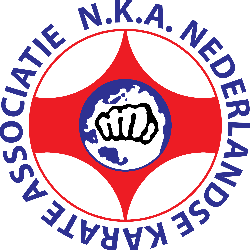 A. DETAILS KANDIDAATA. DETAILS KANDIDAATA. DETAILS KANDIDAATA. DETAILS KANDIDAATA. DETAILS KANDIDAATA. DETAILS KANDIDAATA. DETAILS KANDIDAATA. DETAILS KANDIDAATA. DETAILS KANDIDAATA. DETAILS KANDIDAATA. DETAILS KANDIDAATA. DETAILS KANDIDAATA. DETAILS KANDIDAATA. DETAILS KANDIDAATA. DETAILS KANDIDAATA. DETAILS KANDIDAATA. DETAILS KANDIDAAT1. Voornamen2. Achternaam2. Achternaam2. Achternaam2. Achternaam2. Achternaam3. Geboortedatum4. Geboorteplaats4. Geboorteplaats4. Geboorteplaats4. Geboorteplaats4. GeboorteplaatsTel:Email:Email:Email:LIDMAATSCHAPSGEGEVENSLIDMAATSCHAPSGEGEVENSLIDMAATSCHAPSGEGEVENSLIDMAATSCHAPSGEGEVENSLIDMAATSCHAPSGEGEVENSLIDMAATSCHAPSGEGEVENSLIDMAATSCHAPSGEGEVENSLIDMAATSCHAPSGEGEVENSLIDMAATSCHAPSGEGEVENSLIDMAATSCHAPSGEGEVENSLIDMAATSCHAPSGEGEVENSLIDMAATSCHAPSGEGEVENSLIDMAATSCHAPSGEGEVENSLIDMAATSCHAPSGEGEVENSLIDMAATSCHAPSGEGEVENSLIDMAATSCHAPSGEGEVENS5. Naam Dojo6. IFK Membership nummer6. IFK Membership nummer6. IFK Membership nummer7. Huidige GradatieBehaald op:8. Trainingsjaren8. TrainingsjarenHandtekeningdatumB. INDIENER SECTIE / INSTRUCTEUR DETAILSB. INDIENER SECTIE / INSTRUCTEUR DETAILSB. INDIENER SECTIE / INSTRUCTEUR DETAILSB. INDIENER SECTIE / INSTRUCTEUR DETAILSB. INDIENER SECTIE / INSTRUCTEUR DETAILSB. INDIENER SECTIE / INSTRUCTEUR DETAILSB. INDIENER SECTIE / INSTRUCTEUR DETAILSB. INDIENER SECTIE / INSTRUCTEUR DETAILSB. INDIENER SECTIE / INSTRUCTEUR DETAILS9. Voornaam10. Achternaam10. Achternaam11. Gradatie:12. IFK Membership nummer12. IFK Membership nummerTel:Email:HandtekeningdatumC. EXAMEN AFNAMEC. EXAMEN AFNAMEC. EXAMEN AFNAME13. Examendatum14. Examenlocatie15. Examenresultaat16. ExamencommissieHandtekeningdatum